Muster Dokumenten- und Aufzeichnungsmatrix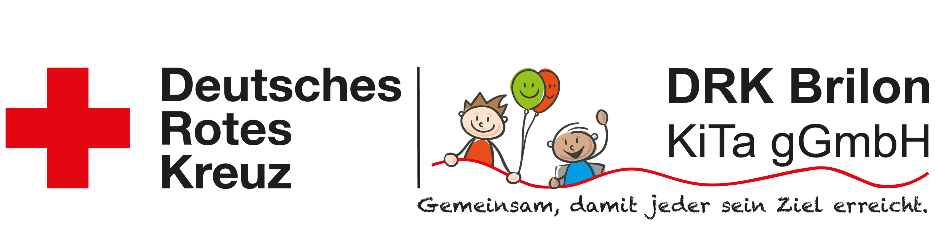 DokumentPerson der BearbeitungOrt der AufbewahrungDauer der AufbewahrungAktualisierungÜbergabe oder VernichtungFreigabeBetriebserlaubnisJugendamtAktenordner BüroDauernd--JugendamtQM-HandbuchQSGBüro PCDauerndDatum-DatumKonzeptionTeamBüro PCDauerndDatum-DatumPersonalJahresplanung KitaTeamBüro PCjährlichDatum-DatumDienstplanLeitungBüro PC10 JahreUrlaubsplanung/-bewilligung10 JahreNotfallplan bei personellen EngpässenFahrtenbuchAnmeldung zur FortbildungElternBetreuungsverträge3 JahreImpfpräventionMedikamentengabe30 JahreEltern ABCElternfragebogenTeilnehmerliste bei VeranstaltungenGeschäftsordnung ElternbeiratGeschäftsordnung Rat der TageseinrichtungElterngespräche ProtokollPädagogische ArbeitGruppentagebücher3 JahreBeobachtung und DokumentationkeineSchulkinder JahresplanGruppen WochenplanWickeltagebuchErste-Hilfe-BuchDokumente nach §8a Kindeswohl-gefährdung30 JahreDokumente Sprachförderung3 JahreBüroRundschreiben6 JahreProtokolle DienstbesprechungProtokolle ElternbeiratssitzungProtokolle Rat der TageseinrichtungProtokolle BrandschutzProtokolle SicherheitskontrolleProtokolle HygienebelehrungAdressenliste PersonalAdressenliste ElternbeiratAdressenliste KreisgeschäftsstelleInventarlisteEssensliste und EssensabrechnungSchließungszeitenFormulare Jugendamt